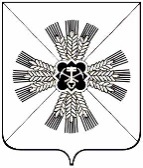 РОССИЙСКАЯ ФЕДЕРАЦИЯКЕМЕРОВСКАЯ ОБЛАСТЬ - КУЗБАССПРОМЫШЛЕННОВСКИЙ МУНИЦИПАЛЬНЫЙ ОКРУГСОВЕТ НАРОДНЫХ ДЕПУТАТОВПРОМЫШЛЕННОВСКОГО МУНИЦИПАЛЬНОГО ОКРУГА1-й созыв, 3-е заседаниеРЕШЕНИЕот 13.02.2020 № 80пгт. ПромышленнаяОб утверждении Положения о порядке сообщения лицами, замещающими должности муниципальной службы в Совете народных депутатов Промышленновского муниципального округа, о возникновении личной заинтересованности при исполнении должностных обязанностей, которая приводит или может привести к конфликту интересов Руководствуясь Федеральным законом от 02.03.2007 № 25-ФЗ                     «О муниципальной службе в Российской Федерации», Федеральным законом от 25.12.2008 № 273-ФЗ «О противодействии коррупции», Указом Президента Российской Федерации от 22.12.2015 № 650 «О порядке сообщения лицами, замещающими отдельные государственные должности Российской Федерации, должности федеральной государственной службы, и иными лицами о возникновении личной заинтересованности при исполнении должностных обязанностей, которая приводит или может привести к конфликту интересов, и о внесении изменений в некоторые акты Президента Российской Федерации» (вместе с «Положением о порядке сообщения лицами, замещающими отдельные государственные должности Российской Федерации, должности федеральной государственной службы, и иными лицами о возникновении личной заинтересованности при исполнении должностных обязанностей, которая приводит или может привести к конфликту интересов»), Законом Кемеровской области от 30.06.2007              № 103-ОЗ «О некоторых вопросах прохождения муниципальной службы», а также на основании Устава муниципального образования Промышленновский муниципальный округ Кемеровской области – Кузбасса (с момента принятия), Совет народных депутатов Промышленновского муниципального округаРЕШИЛ:1. Утвердить прилагаемое Положение о порядке сообщения лицами, замещающими  должности   муниципальной   службы   в   Совете   народных депутатов Промышленновского  муниципального округа,  о  возникновенииличной заинтересованности при исполнении должностных обязанностей, которая приводит или может привести к конфликту интересов.2. Настоящее решение подлежит обнародованию на официальном сайте администрации Промышленновского муниципального округа в сети Интернет.3. Контроль за исполнением настоящего решения возложить на председателя Совета народных депутатов Промышленновского муниципального округа Е.А. Ващенко.4. Настоящее решение вступает в силу с даты подписания.Положение о порядке сообщения лицами, замещающими должности муниципальной службы в Совете народных депутатов Промышленновского муниципального округа, о возникновении личной заинтересованности при исполнении должностных обязанностей, которая приводит или может привести к конфликту интересов1. Настоящим Положением определяется порядок сообщения лицами, замещающими должности муниципальной службы в Совете народных депутатов Промышленновского муниципального округа (далее -  муниципальные служащие), о возникновении личной заинтересованности при исполнении должностных обязанностей, которая приводит или может привести к конфликту интересов (далее - Положение), устанавливается процедура уведомления муниципальными служащими представителя нанимателя о возникновении личной заинтересованности, которая приводит или может привести к конфликту интересов (далее - личная заинтересованность).2. Муниципальные служащие обязаны незамедлительно сообщать представителю нанимателя в лице председателя Совета народных депутатов Промышленновского муниципального округа (далее - представитель нанимателя) о возникновении личной заинтересованности при исполнении должностных обязанностей, которая приводит или может привести к конфликту интересов, а также принимать меры по предотвращению или урегулированию конфликта интересов.Сообщение оформляется в письменной форме в виде уведомления о возникновении личной заинтересованности при исполнении должностных обязанностей (далее - уведомление) согласно приложению 1 к настоящему Положению.В случае если личная заинтересованность возникла в служебной командировке, не при исполнении должностных обязанностей и вне пределов места службы, муниципальный служащий обязан уведомлять о возникновении личной заинтересованности представителя нанимателя, при первой возможности, путем представления представителю нанимателя письменного уведомления о факте возникновения личной заинтересованности.3. Муниципальный   служащий    составляет    уведомление   на       имяпредставителя нанимателя и передает его председателю Совета народных депутатов Промышленновского муниципального округа.4. Уведомление должно содержать следующие сведения:4.1. должность, фамилия, имя, отчество представителя нанимателя, на имя которого направляется уведомление;4.2. должность, фамилия, имя, отчество, номер телефона муниципального служащего;4.3. описание обстоятельств, которые способствовали возникновению личной заинтересованности;4.4. описание личной заинтересованности, которая приводит или может привести к возникновению конфликта интересов;4.5. описание должностных обязанностей, на исполнение которых может негативно повлиять либо негативно влияет личная заинтересованность;4.6. предлагаемые меры по предотвращению или урегулированию личной заинтересованности.Уведомление должно быть лично подписано муниципальным служащим с указанием даты его составления.При наличии материалов, подтверждающих обстоятельства возникновения личной заинтересованности, а также иных материалов, имеющих отношение к данным обстоятельствам, муниципальный служащий представляет их вместе с уведомлением.5. Организация приема и регистрации уведомлений:5.1. Организация приема и регистрации уведомлений в Совете народных депутатов Промышленновского муниципального округа осуществляется главным специалистом Совета народных депутатов Промышленновского муниципального округа (далее – специалист).5.2. Специалист в течение одного рабочего дня производит регистрацию уведомлений в журнале регистрации уведомлений (далее - журнал) (приложение № 2 к настоящему Положению).5.3. Листы журнала должны быть пронумерованы, прошнурованы и заверены оттиском печати Совета народных депутатов Промышленновского муниципального округа.Хранение поступающих уведомлений и иных связанных с ним материалов, в том числе журнала, осуществляется специалистом в течение 10 лет с момента регистрации в нем последнего уведомления.Запрещается отражать в журнале сведения о частной жизни муниципального служащего, передавшего или направившего уведомление, его личной и семейной тайне, а также иную конфиденциальную информацию, охраняемую законодательством Российской Федерации.5.4. В течение суток с момента регистрации уведомления специалист докладывает о его поступлении представителю нанимателя.6. Организация предварительного рассмотрения содержащихся в уведомлении сведений.6.1. Специалист осуществляет предварительное рассмотрение уведомления.6.2. Предварительное рассмотрение уведомления проводится специалистом в течение семи рабочих дней с момента регистрации уведомления.6.3. В ходе предварительного рассмотрения устанавливается наличие в сведениях, изложенных в уведомлении, признаков состава правонарушения или их отсутствия.Специалист имеет право получать в установленном порядке от лиц, направивших уведомления, пояснения по изложенным в них обстоятельствам, при необходимости проводятся беседы с муниципальным служащим, подавшим уведомление.6.4. По результатам предварительного рассмотрения уведомления,  в течение семи рабочих дней со дня поступления уведомления, подготавливается мотивированное заключение.6.5. Уведомление, заключения и другие материалы, полученные в ходе предварительного рассмотрения уведомления, представляются представителю нанимателя в течение семи рабочих дней со дня поступления уведомлений специалисту, который принимает одно из следующих решений:6.5.1. признать, что при исполнении должностных обязанностей лицом, направившим уведомление, конфликт интересов отсутствует;6.5.2. признать, что при исполнении должностных обязанностей лицом, направившим уведомление, личная заинтересованность приводит или может привести к конфликту интересов;6.5.3. признать, что лицом, направившим уведомление, не соблюдались требования об урегулировании конфликта интересов.6.6. В случае принятия решения, предусмотренного подпунктом 6.5.2. настоящего Положения, в соответствии с законодательством Российской Федерации представитель нанимателя принимает меры или обеспечивает принятие мер по предотвращению или урегулированию конфликта интересов либо рекомендует лицу, направившему уведомление, принять такие меры.6.7. Конфиденциальность сведений, содержащихся в уведомлениях, а также полученных в результате проведенных проверок, обеспечивается специалистом._______________________________________________________________________________________________                                                                                                 (должность, Ф.И.О.   представителя нанимателя)от ____________________________________________________________________________    (должность муниципального служащего Ф.И.О. )УВЕДОМЛЕНИЕо возникновении личной заинтересованности при исполнениидолжностных обязанностей, которая приводит или может  привести к конфликту интересовСообщаю о возникновении у меня личной заинтересованности при исполнении должностных обязанностей, которая приводит или может привести к конфликту интересов (нужное подчеркнуть).Описание обстоятельств, которые способствовали основанием возникновению личной заинтересованности: ______________________________________________________________________________________________________________________________________________________________________________________________________Описание личной заинтересованности, которая приводит или может привести к возникновению конфликта интересов: ______________________________________________________________________________________________________________________________________________________________________________________________________Должностные обязанности, на исполнение которых может негативно повлиять либо негативно влияет личная заинтересованность:______________________________________________________________________________________________________________________________________________________________________________________________________Предлагаемые меры по предотвращению или урегулированию личной заинтересованности: ________________________________________________________________________________________________________________________________________________________________________________________________________________________________________________________________________«__» ___________ 20__ г. __________________________________________ (подпись лица,    (расшифровка подписи) Направляющего уведомление)ЖУРНАЛрегистрации уведомлений о фактах возникновения личнойзаинтересованности, которая приводит или может привестик конфликту интересовПредседательСовета народных депутатов Промышленновского муниципального округа  Е.А. ВащенкоВрип главыПромышленновского муниципального округаД.П. ИльинУтвержденорешениемСовета народных депутатовПромышленновского муниципального округаот 13.02.2020 № 80Приложение №  1к Положению о порядке сообщения лицами, замещающими должности муниципальной службы в Совете народных депутатов Промышленновского муниципального округа, о возникновении личной заинтересованности при исполнении должностных обязанностей, которая приводит или может привести к конфликту интересовПриложение № 2к Положению о порядке сообщения лицами, замещающими должности муниципальной службы в Совете народных депутатов Промышленновского муниципального округа, о возникновении личной заинтересованности при исполнении должностных обязанностей, которая приводит или может привести к конфликту интересовNп/пРегистрационный номер уведомленияДата и время регистрации уведомленияФамилия, инициалы, должность представившего уведомлениеКраткое содержание уведомленияКоличество листовФамилия, инициалы регистрирующего уведомлениеПодпись лица, получившего уведомление12345678